Задание на 27.01.2022 Гр. № 21 «Техническая механика» Ознакомиться с материалом, написать конспект: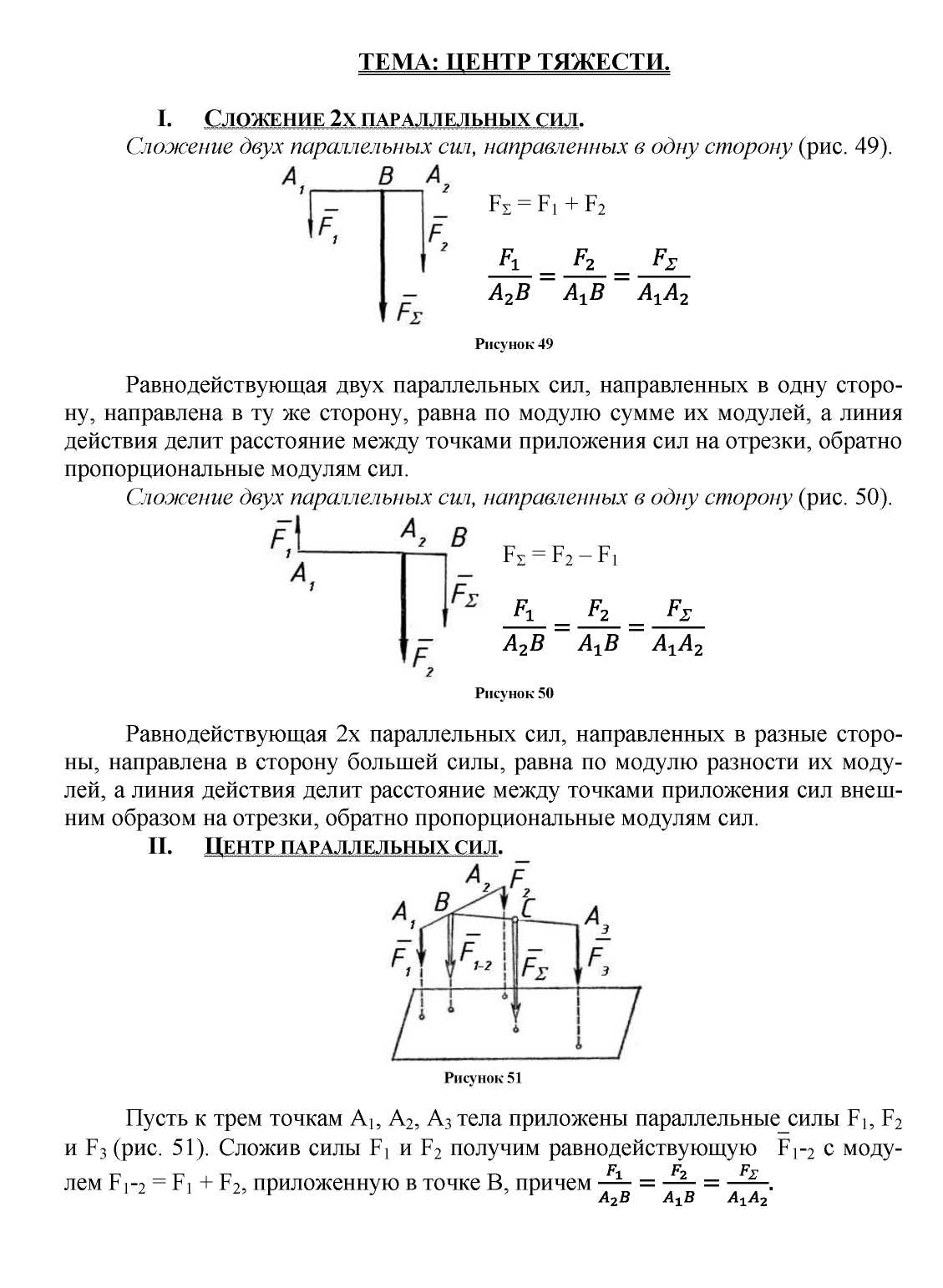 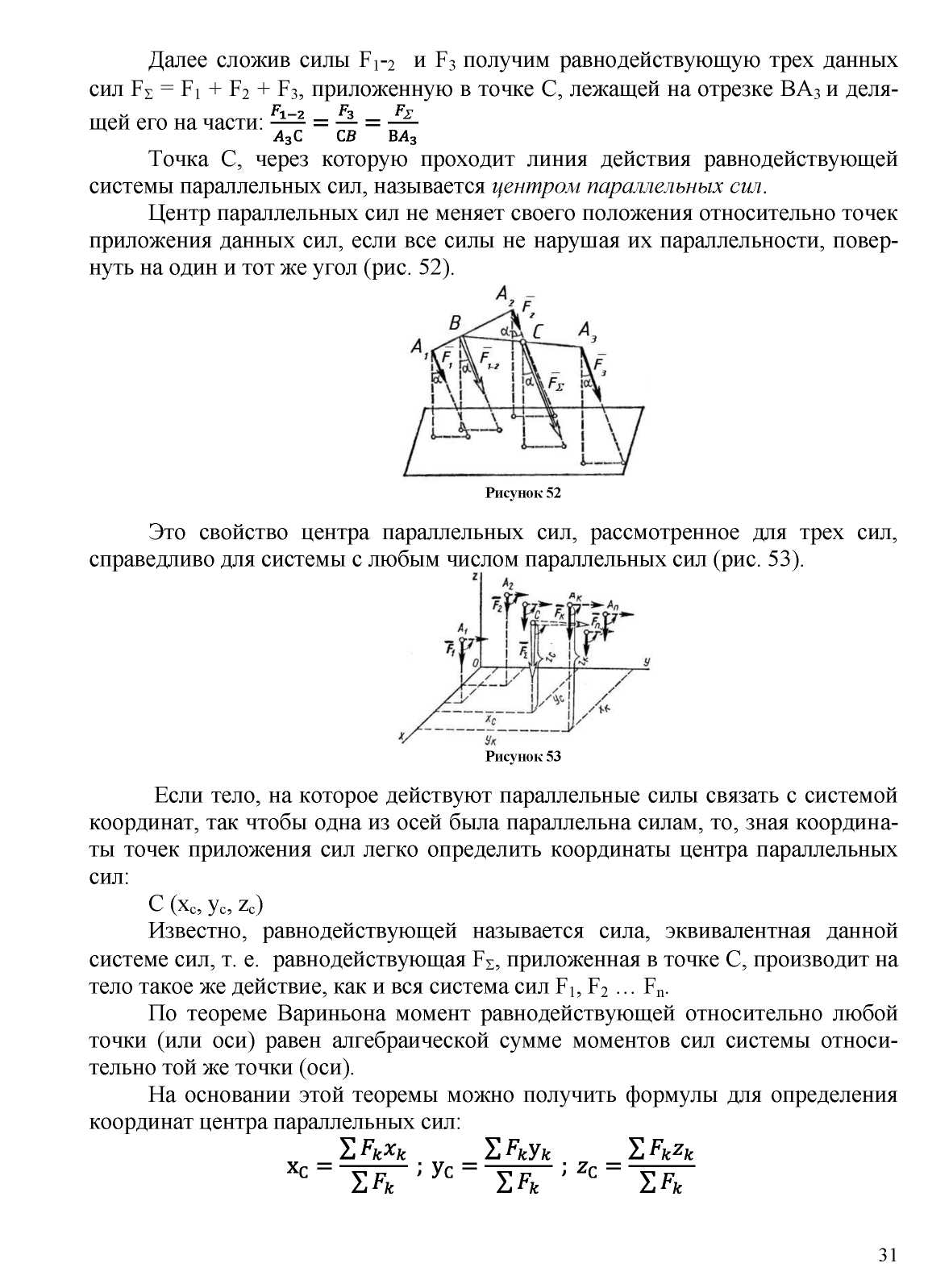 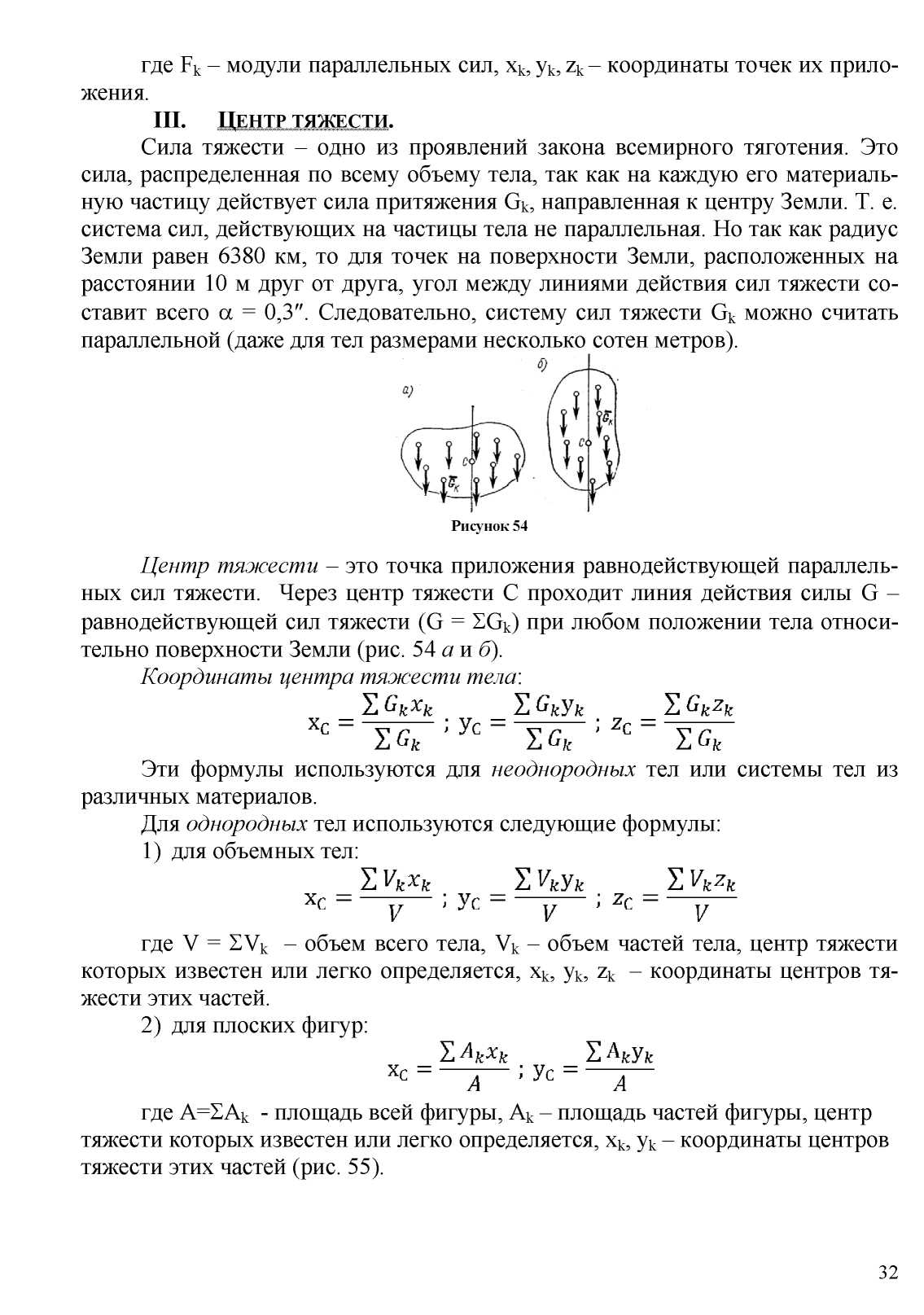 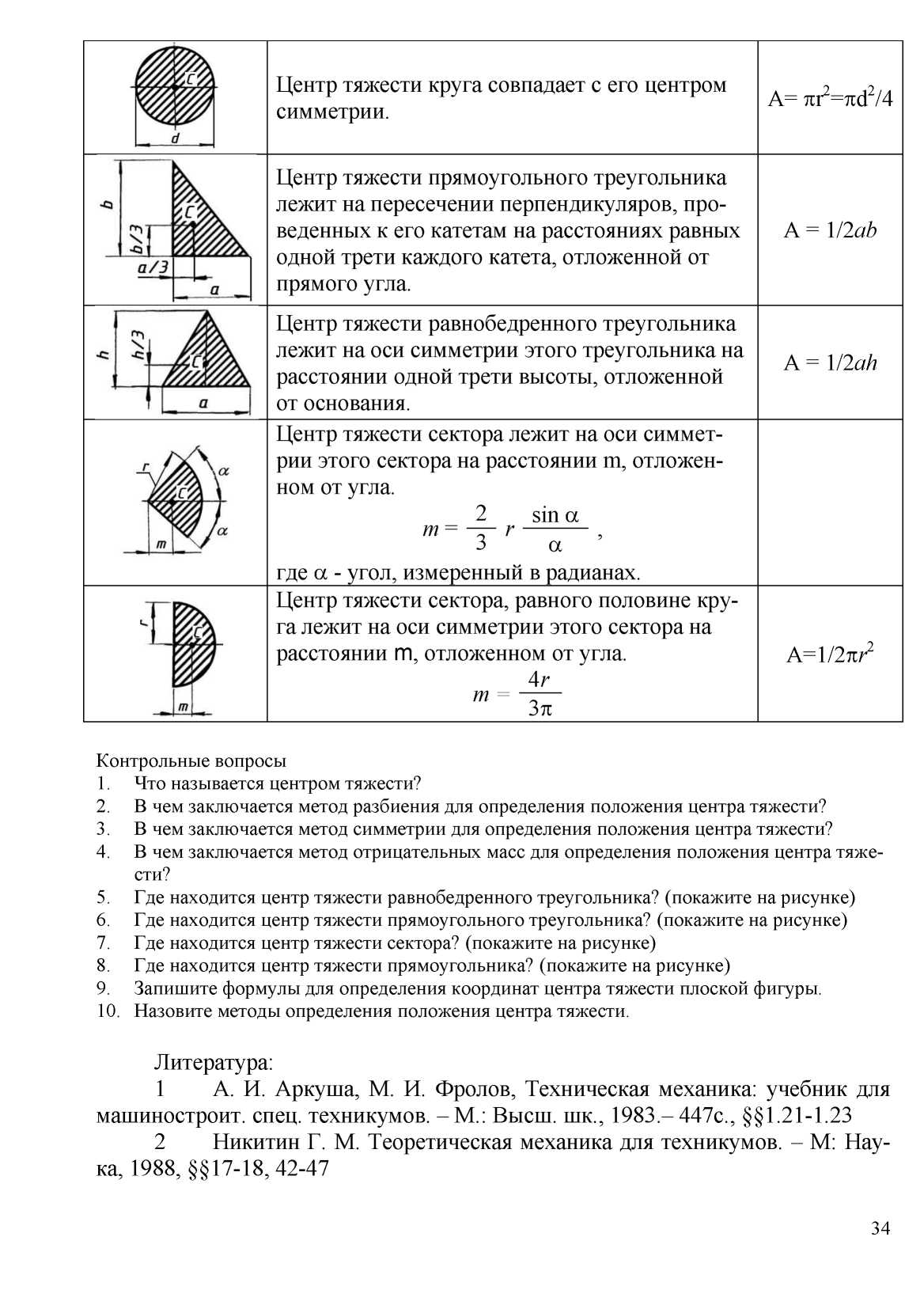 